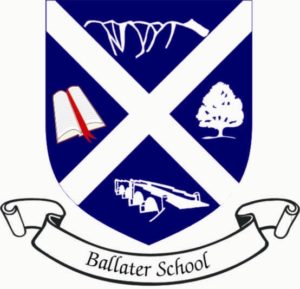 As a community we grow and learn together to achieve our ambitions                                                              OUR CURRICULUM                                          AUG 2021Whatever their age and stage, all children in Scotland follow the same general programme of learning. This is called Scotland’s Curriculum for Excellence (CfE). This aims to help children develop, at their own pace, so they can learn what they need to know and be able to do, as adults. Although the word ‘curriculum’ suggests something very rigid, CfE is actually pretty wide and very flexible, with the idea that it will fit around each child. So, it’s not so much about what age and stage and level your child is at, but how these all fit together and how, in their own way, your child can become a:Successful learnerWith: 	enthusiasm and motivation for learningdetermination to reach high standards of achievementopenness to new thinking and ideasand be able to:use literacy, communication and numeracy skillsuse technology for learningthink creatively and independentlylearn independently and as part of a groupmake reasoned evaluationslink and apply different kinds of learning in new situationsConfident individualWith:self-respecta sense of physical, mental and emotional wellbeingsecure values and beliefsand be able to:relate to others and mange themselvespursue a healthy and active lifestylebe self-awaredevelop and communicate their own belief and view of the Worldlive as independently as they canassess risk and take informed decisionsachieve success in different areas of activityResponsible citizenWith:respect for otherscommitment to participate responsibly in political, economic, social and cultural lifeand be able to:develop knowledge and understanding of the world and Scotland’s place in itunderstand different beliefs and culturesmake informed choices and decisionsevaluate environmental, scientific and technological issuesdevelop informed, ethical views of complex issuesEffective contributorWith:an enterprising attituderesilienceself-relianceand able to:communicate in different ways and different settingswork in partnership and in teamstake the initiative and leadapply critical thinking in new conceptscreate and developsolve problemsThese are known as the four capacities. All through CfE children and young people develop these four capacities, exploring their talents and gaining the skills that will be useful for the world of work and everyday life. Learning can happen wherever children are, and all the time. In classrooms, outdoors, online, in the community and at home. Although children spend a lot of time in school, they spend much more time at home.How does the Curriculum fit together?The Eight Learning or Curriculum Areas – containing a range of subjects:• Expressive Arts – including art and design, dance, drama and music• Health and wellbeing – mental, emotional, social and physical wellbeing, PE, food and health, substance misuse and relationships, sexual health and parenthood• Languages – listening and talking, reading and writing in literacy and English and modern languages.• Numeracy and Mathematics – including analysing information, solving problems and assessing risk• Religious and Moral Education – learning about Christianity, other world religions, and developing values and beliefs• Sciences – understanding important scientific concepts across planet Earth, forces, electricity and waves, biological systems, materials and topical science• Social Studies – understanding people, place and society in the past and present including history, geography, modern studies and business education• Technologies – including computing science, food, textiles, craft, design, engineering, graphics and applied technologies.Each of the 8 learning or curriculum areas are broken down to a set of experiences and outcomes (often referred to as the ‘Es and Os’):• Experience – describes the learning• Outcome – what the learning will achieve. This is often explained, from the pupil’s perspective, as an ‘I can’ statement.Teachers plan lessons using the e’s and o’s for each curricular area. All children from Early Learning and Childcare up to the end of Secondary 3 learn in the Broad General Education. There are five levels between ELC and S3. Early Level – pre-school to the end of P1First Level – to the end of P4Second Level – to the end of P7Third and Fourth Levels – S1 to S3When children are ready, they move to the next level. Although it is understood that children progress at different rates, and that they may be at different levels for different subjects. For example, a child could be at first level for numeracy and second level for literacy. CfE allows for that kind of flexibility.